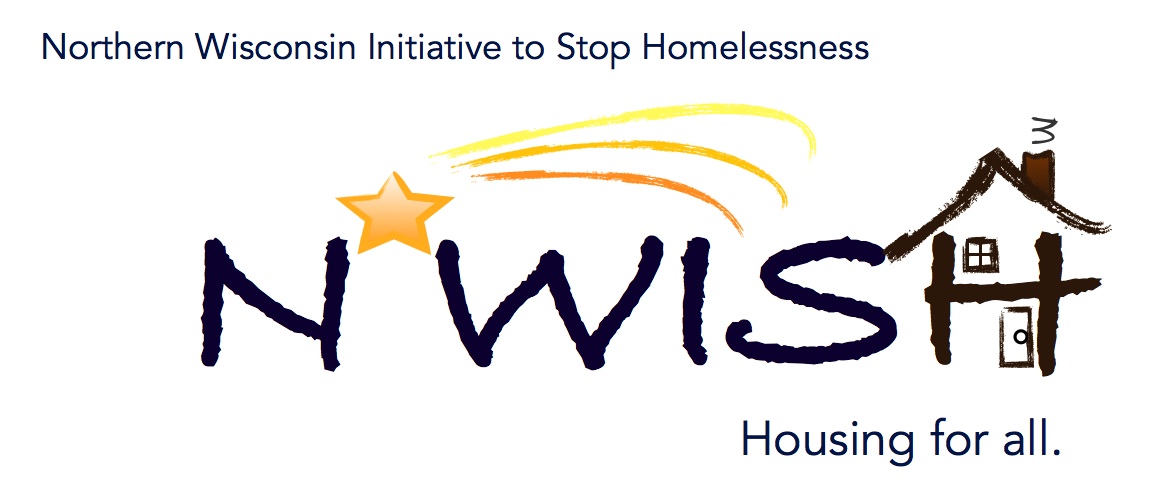 Northern Wisconsin Initiative to Stop Homelessness (N*WISH) CoalitionIn-person or Via ZOOM Zoom Link: 
 https://us02web.zoom.us/j/8679802903751 N Brown Street, Rhinelander, WIMay 3, 202310:30 a.m. – 12:00 p.m.Welcome/IntroductionsAria Ard – NewcapLeigh Polodna – WIBOSKatie Badeau – CW SolutionsCassandra Robinson – MHS WisconsinBeth Larsen – CW SolutionsKarlie Merkel – JudicareTeleka Dewing – Wasmogishek Food PantryErika Villacrez – NewcapPatsy Johnson-Haney – NewcapAmanda Jahn – Salvation ArmyJennifer Allen – Institute for Community AlliancesAshley Durand – Forward ServicesDeanna Kloster – United Health Care Housing ManagerBreanna Stelson – CW SolutionsBreanna Beckwith – Tri-County Council – RhinelanderMichael Basford – State of WisconsinApril Minutes – VOTENo motion, tabled until next monthMarch Monthly PIT here is the link to data. https://docs.google.com/spreadsheets/d/1DwYZIaI_GKFfzYrx2jUuuBhqF6vEAKSnxdPI9pcqIfs/edit#gid=506165826Makenna is working on putting together a data comparison of what trends we are seeing as far as shelter capacity being full and comparing to previous months/years and make sure it is easy to understand.After Hours Plans - Revised – VOTEForest County After Hours Plan – Motion to approve – Beth LarsenTeleka Dewing 2ndLanglade County After Hours Plan – Motion to Approve – Amanda JahnAria Ard 2ndOneida & Vilas Counties After Hours Plan – Motion to Approve – Amanda JahnBeth Larsen 2ndYAB UpdatePlea to members to help promote membership for the YAB. The YAB is very important, it gives the Youth in our Communities a voice in the services that they need and they want. Please reach out to Meagan Gleason if you would like info on best practices for recruiting and or fliers to post. Her email is YHDP “MOST” Project UpdateWe are waiting for quotes to come in for the wrapping of the vehicle, when that is done programming will start.Tenant Protections for Domestic Violence Victims – Karlie Merkel, Legal Advocate Judicare Legal AidKarlie shared her thoughts regarding the legal information in order to educate our community members and service providers. She works for Judicare so the presentation was based on her thoughts on how the laws that she shared impact domestic violence survivors based on her work and experience.Katie shared what domestic violence is, federal housing protections for Victims, Wisconsin Housing Protections for Victims, Common Housing issues Victims of Violence Still face, and Trauma – Informed Housing Assistance and Advocacy.Karlie’s presentation was great.Action Plan 2.0Did not discuss at this meeting.Coordinated Entry Lead Update CE SSO update: if you have folks in shelter who have not spoken with CE to get on lists for CE please please, please have them follow up. We have been doing a lot of intakes in northeast counties since we are getting so many referrals from that area. We want to make sure NWISH folks are not falling through the cracks. If anyone has not yet contacted Newcap please have them contact our CE to set up a time to complete their intake. If needed we can set up a day at a local library or at shelter if there are residents who want to meet with in person.  With DV shelters typically it is easier to do the local library for resident safety but both NewHope and Frederick has had no problems going in person to meet with folks who may prefer that. Any questions about CE or that process do not hesitate to reach out. As always if your agency would like to know more about how CE may be beneficial for the clients you work with, we are more than happy to do hands on training and/or get you the training videos and credentials to be able to complete and assess folks for our housing programs. DV Rapid Re-Housing UpdateBalance of State Updates – Leigh PolodnaReminder the May 19th is the quarterly WIBOS meeting, here is the link to register:For the business meeting, you must register at:**   https://attendee.gotowebinar.com/register/1775119072557029465Leigh also reminded us that we currently do not have a WIBOS Board Member, which means that we currently have no one representing our NWISH Coalition at the Board Meetings. Please reach out to Erika or Nicole if you are interested in representing NWISH on the WIBOS Board.HAP Information was sent out, it is now open to all agencies, you do not have to be a part of a COC to participate.Agency Updates, Future Presentations & Agenda ItemsMotion to Adjourn by Melissa, 2nd by Amanda. Meeting AdjournedNext N*WISH meeting In-person or Via ZOOMJune 7, 2023 - 10:30 am – 12:00 pm“We strive to host inclusive, accessible events that enable all individuals, including individuals with disabilities, to engage fully. To request an accommodation or for inquiries about accessibility, please contact Debbie Bushman, debbiebushman@newcap.org, 920-863-9402”Please sign up for the Wisconsin Balance of State Newsletter www.wiboscoc.org, Home Page, click “Who are we?” to register